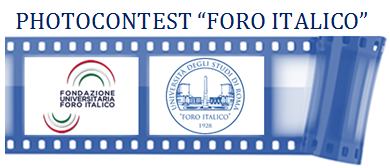 PHOTOCONTEST “FORO ITALICO”Scheda di partecipazioneAllegato AIl/La sottoscritto/a_______________________________________________________________________________________Nato/a il __________________________a_______________________________Residente a __________________________Provincia________Via/Piazza_________________________________________Numero____________Cap___________Recapito telefonico_______________________________________________________________________________________Indirizzo e-mail (scrivere a stampatello)_______________________________________________________________Iscritto al corso di laurea in :_________________________________________________________________________________________________________________________________________________________________________________________presso l’Università Degli Studi di Roma “Foro Italico” - Numero di matricola_______________________CHIEDEdi partecipare al Concorso Photocontest “Foro Italico” indetto dalla Fondazione Universitaria Foro ItalicoA tal fine DICHIARA di avere preso visione e di aver accettato tutti gli articoli presenti nel Regolamento del Concorso Photocontest “Foro Italico” tutto quanto indicato, nella presente domanda corrisponde al vero, ai sensi dell’art. 46 del D.P.R. n. 445/2000Data________________________________________Firma _______________________________________________________